Татарстан Республикасы Министрлар Кабинетының «Татарстан Республикасының Транспорт һәм юл хуҗалыгы министрлыгы   мәсьәләләре» 2005 ел, 6 июль, 317 нче карары белән расланган Татарстан Республикасының Транспорт һәм юл хуҗалыгы министрлыгы турында нигезләмәгә үзгәрешләр кертү хакындаТатарстан Республикасы Министрлар Кабинеты КАРАР БИРӘ:Татарстан Республикасы Министрлар Кабинетының «Татарстан Республика-сының Транспорт һәм юл хуҗалыгы министрлыгы мәсьәләләре» 2005 ел, 6 июль, 317 карары белән расланган (Татарстан Республикасы Министрлар Кабинетының 2005 ел, 29 декабрь, 660 нчы; 2006 ел, 19 июнь, 312 нче; 2010 ел, 31 май, 419 нчы; 2010 ел, 17 декабрь, 1078 нче; 2011 ел, 26 октябрь, 890 нчы; 2011 ел,  23 декабрь, 1060 нчы;  2012 ел, 2 июнь, 466 нчы; 2012 ел, 10 октябрь, 846 нчы; 2013 ел, 19 март, 185 нче; 2013 ел, 4 декабрь,  955 нче; 2013 ел, 11 декабрь, 974 нче; 2014 ел, 4 июнь, 376 нчы, 2016 ел, 19 март, 150 нче, 2016 ел, 29 октябрь, 796 нчы, 2017 ел, 03  февраль, 58 нче, 2017 ел,  20 апрель, 232 нче, 2017 ел, 18 декабрь, 1008 нче, 2018 ел, 22 март, 161 нче карарлары белән кертелгән үзгәрешләрне исәпкә алып)  Татарстан Республикасының Транспорт һәм юл хуҗалыгы министрлыгы турында нигезләмәгә түбәндәге үзгәрешләрне кертергә:3.2 пунктка түбәндәге эчтәлекле абзац өстәргә:«Архив эше белән идарә итү вазыйфасын башкарганда Татарстан Республикасының Архив эше буенча дәүләт комитеты тарафыннан (01.15.03 <*>);»;3.3 пунктның туксан икенче һәм туксан өченче абзацларын үз көчен югалткан дип танырга. Татарстан РеспубликасыПремьер-министры 								           А.В.ПесошинКАБИНЕТ МИНИСТРОВРЕСПУБЛИКИ ТАТАРСТАНКАБИНЕТ МИНИСТРОВРЕСПУБЛИКИ ТАТАРСТАНКАБИНЕТ МИНИСТРОВРЕСПУБЛИКИ ТАТАРСТАН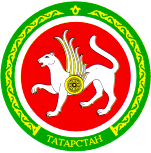 ТАТАРСТАН РЕСПУБЛИКАСЫМИНИСТРЛАР КАБИНЕТЫТАТАРСТАН РЕСПУБЛИКАСЫМИНИСТРЛАР КАБИНЕТЫТАТАРСТАН РЕСПУБЛИКАСЫМИНИСТРЛАР КАБИНЕТЫПОСТАНОВЛЕНИЕПОСТАНОВЛЕНИЕПОСТАНОВЛЕНИЕКАРАРКАРАРКАРАР2018 ел, 05 июнь №430г. Казань